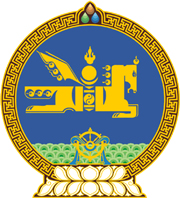 МОНГОЛ УЛСЫН ХУУЛЬ2019 оны 11 сарын 13 өдөр                                                                  Төрийн ордон, Улаанбаатар хотЗАРИМ ИРГЭНИЙ ТЭТГЭВРИЙНХЭМЖЭЭГ НЭМЭГДҮҮЛЭХ ТУХАЙ1 дүгээр зүйл.1990 оны 11 дүгээр сарын 27-ны өдөр баталсан БНМАУ-ын Тэтгэврийн хуульд заасан доор дурдсан болзол, нөхцөлөөр өндөр насны тэтгэвэр тогтоолгосон зарим иргэний сарын тэтгэврийн хэмжээг нэг удаа 50000 төгрөгөөр нэмэгдүүлнэ:1.1.төрүүлсэн болон 3 хүртэл настайд нь үрчлэн авсан дөрөв, түүнээс дээш хүүхдээ 6 настай болтол нь өсгөсөн, 15-аас доошгүй жил ажиллаж 50 насанд хүрсэн нөхцөлөөр өндөр насны тэтгэвэр тогтоолгосон эх;1.2.төрүүлсэн болон 3 хүртэл настайд нь үрчлэн авсан дөрөв, түүнээс дээш хүүхдээ 6 настай болтол нь өсгөсөн, 20-оос доошгүй жил ажиллаж нас харгалзахгүй нөхцөлөөр өндөр насны тэтгэвэр тогтоолгосон эх;1.3.нийтдээ 27-гоос дээш жил ажиллаж нас харгалзахгүй нөхцөлөөр өндөр насны тэтгэвэр тогтоолгосон эмэгтэй;1.4.нийтдээ 32-оос дээш жил ажиллаж 55 насанд хүрсэн нөхцөлөөр өндөр насны тэтгэвэр тогтоолгосон эрэгтэй.2 дугаар зүйл.Энэ хуулийн 1 дүгээр зүйлд заасан тэтгэврийн нэмэгдлийг тооцож олгох журмыг Засгийн газар батална.3 дугаар зүйл.Энэ хуулийг 2020 оны 01 дүгээр сарын 01-ний өдрөөс эхлэн дагаж мөрдөнө.	МОНГОЛ УЛСЫН 	ИХ ХУРЛЫН ДАРГА 				Г.ЗАНДАНШАТАР